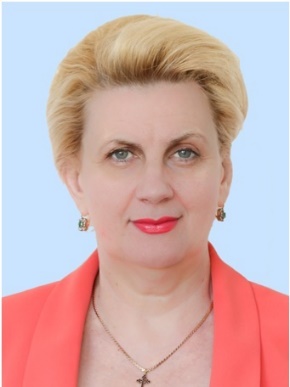 ОТЧЕТдепутата избирательного округа № 2 Крутер И.В. о деятельности за 2020 годСовет депутатов муниципального округа Текстильщики в городе Москве осуществляет свою деятельность в соответствии с Конституцией Российской Федерации, Федеральным законом от 06.10.2003 № 131-ФЗ «Об общих принципах организации местного самоуправления в Российской Федерации», законом города Москвы от 06.11.2002 № 56 «Об организации местного самоуправления в городе Москве», законом города Москвы от 11.07.2012 № 39 «О наделении органов местного самоуправления муниципальных округов в городе Москве отдельными полномочиями города Москвы», Законом города Москвы от 16.12.2015 № 72 «О наделении органов местного самоуправления внутригородских муниципальных образований в городе Москве отдельными полномочиями города Москвы в сфере организации и проведения капитального ремонта общего имущества в многоквартирных домах в рамках реализации региональной программы капитального ремонта общего имущества в многоквартирных домах на территории города Москвы» Уставом муниципального округа, Регламентом Совета депутатов муниципального округа Текстильщики в городе Москве и другими законодательными актами Российской Федерации и города Москвы.Являюсь депутатом по избирательному округу № 2 Совета депутатов Текстильщики, членом Комиссии Совета депутатов муниципального округа Текстильщики в городе Москве по организации работы Совета депутатов, осуществлению контроля за работой органов и должностных лиц местного самоуправления, за соблюдением депутатской этики.На сегодняшний день в 2020 году было организовано и проведено:11 заседаний Совета депутатовРассмотрено более 100 вопросовПринято 93 решенияНаиболее важными из них являются:Об утверждении порядка организации доступа к информации о деятельности органов местного самоуправления муниципального округа Текстильщики в городе Москве;Об информации о деятельности Совета депутатов муниципального округа Текстильщики в городе Москве, размещаемой на официальном сайте Совета депутатов муниципального округа Текстильщики в городе Москве в информационно-телекоммуникационной сети «Интернет»;О проведении внешней проверки Контрольно-счетной палатой Москвы годового отчета об исполнении бюджета муниципального округа Текстильщики в городе Москве за 2020 год;О поддержке предложения о возведении на территории, прилегающей к культурному центру «Москвич», расположенному по адресу: Москва, Волгоградский проспект, д. 46/15, памятника работникам автомобильного завода им. Ленинского комсомола, погибшим в годы Великой Отечественной войны;О награждении Журавлевой Ирины Алексеевны, Маркова Анатолия Алексеевича и Николаевой Татьяны Борисовны Почётным знаком «Почётный житель муниципального округа Текстильщики в городе Москве»;Об утверждении тематики и сроков проведения местных праздничных мероприятий на территории муниципального округа Текстильщики в городе Москве на 2021 год;О согласовании места размещения ярмарки выходного дня на 2021 год;Решения, принятые в рамках реализации Закона города Москвы от 11.07.2012 № 39 «О наделении органов местного самоуправления муниципальных округов в городе Москве отдельными полномочиями города Москвы» (34 решений) в частности:об информации руководителей учреждений района о работе в 2019 году - 12 решений;О согласовании проекта адресного перечня многоквартирных домов, подлежащих включению в краткосрочный план реализации в 2021, 2022 и 2023 годах региональной программы капитального ремонта общего имущества в многоквартирных домах на территории города Москвы, расположенных на территории муниципального округа Текстильщики в городе Москве;согласование (отказ в согласовании) проекта схемы и проекта изменения схемы размещения нестационарных торговых объектов - 4 решения;формирование и утверждение плана дополнительных мероприятий по социально-экономическому развитию района в 2020 году - 4 решение;согласование внесенного главой управы района ежеквартального сводного районного календарного плана по досуговой, социально-воспитательной, физкультурно-оздоровительной и спортивной работе с населением по месту жительства - 3 решения;Решения, принятые в рамках реализации Закона города Москвы от 16.12.2015 № 72 «О наделении органов местного самоуправления внутригородских муниципальных образований в городе Москве отдельными полномочиями города Москвы в сфере организации и проведения капитального ремонта общего имущества в многоквартирных домах в рамках реализации региональной программы капитального ремонта общего имущества в многоквартирных домах на территории города Москвы» - 4 решения;Работа в КомиссииПроведено 4 заседания Комиссии Совета депутатов муниципального округа Текстильщики в городе Москве по организации работы Совета депутатов, осуществлению контроля за работой органов и должностных лиц местного самоуправления, за соблюдением депутатской этики.Работа с обращениями:Основные темыблагоустройство,качество работ по капитальному ремонту, программа реновации жилья, вопросы о льготах пенсионерам, инвалидам, начисление пенсий, решение жилищных вопросов, правомерность выставления счетов на коммунальные услуги нарушения в работе управляющих компаний, рекомендации инициативным группам района по вопросам проведения собраний собственников жилья в многоквартирных домах,правовая юридическая помощь,консультации при оформлении документов граждан в различные инстанции).Участие в Комиссиях по открытию и приемке работ по капитальному ремонту многоквартирных домов7-я Текстильщиков, д. 13 А7-я Текстильщиков, д. 13 7-я Текстильщиков, д. 147-я Текстильщиков, д. 7, корп. 1Малышева, д. 13Люблинская, д. 21Люблинская, д. 21 корп. 1Люблинская, д. 27/2Волжский бульвар, д. 32 корп.1Волжский бульвар, д. 26 корп.1Волжский бульвар, д. 24Волжский бульвар, д. 46 корп.1Всего подписан 47 Актов открытия и приемки выполненных работПроведение  местных праздников "Новогодняя сказка в Текстильщиках""Широкая Масленица""Герои нашего времени»"День района Текстильщики"Информирование населения6 номеров спецвыпуска газеты «Депутатская правда»;сайт Совета депутатов муниципального округа Текстильщики http://mun-tekstil.ru/;бюллетень «Московский муниципальный вестник»;также информация о работе Совета депутатов размещается на информационных стендах.Взаимодействие с общественными объединениями и другими организациямиСовет ветеранов района ТекстильщикиЦентр социального обслуживаниярайонное отделение Партии "ЕДИНАЯ РОССИЯ"общественная организацией РОО «Наши дети»Публичные слушания 2020 по вопросам:«Об исполнении бюджета муниципального округа Текстильщики в городе Москве за 2019 год»;«О внесении изменений и дополнений в Устав муниципального округа Текстильщики в городе Москве»;«Об утверждении Программы социально-экономического развития муниципального округа Текстильщики в городе Москве на 2021 год»; «О бюджете муниципального округа Текстильщики в городе Москве на 2021 год и плановый период 2022 и 2023 годов».